Tanzen für Anfänger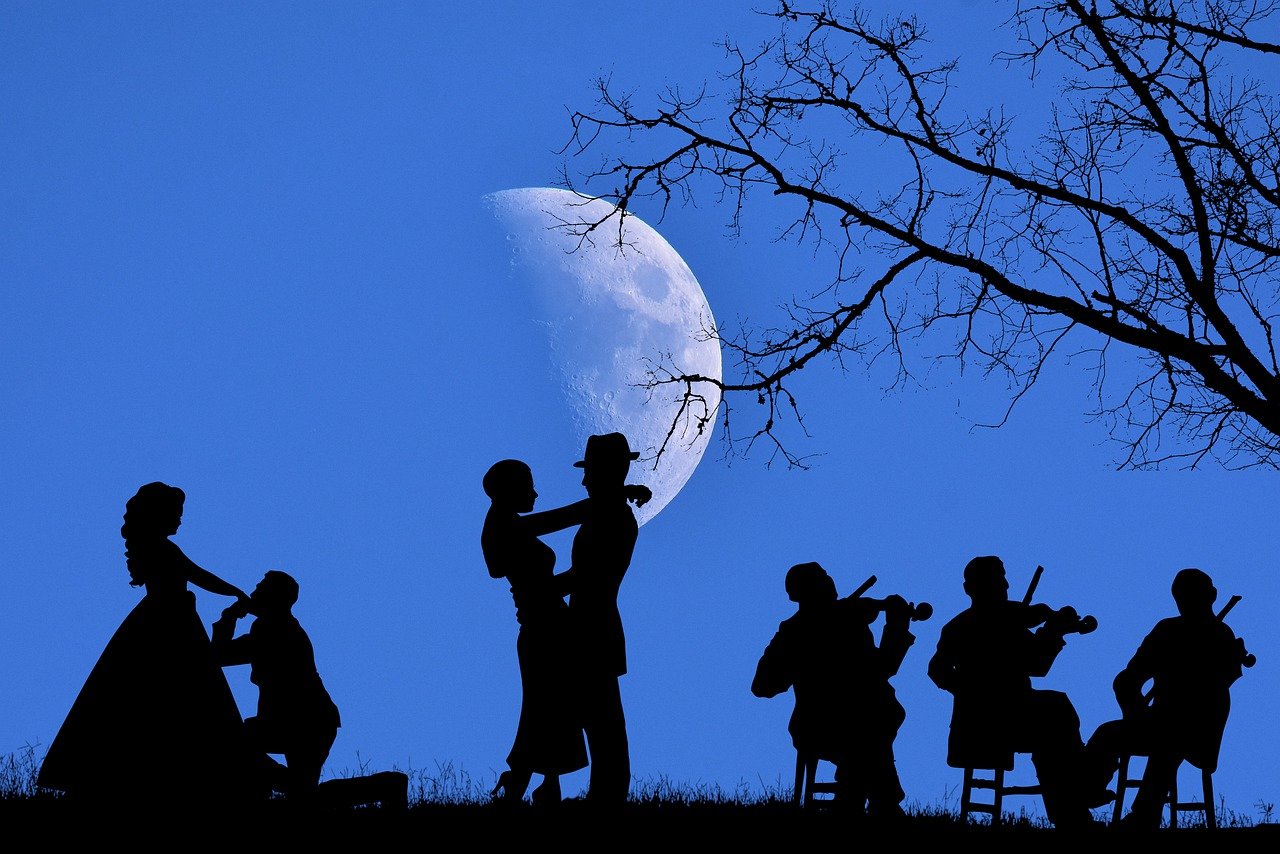 Liebe Tanzbegeisterte,der Verein Hockweiler bewegt bietet allen Interessierten einen Auffrischungskurs Tanzen für Anfänger an. Zum Einstieg wird Foxtrott, Tango, Walzer und Chachacha erlernt. Der Kurs beginnt am Freitag, den 05.04.2024, jeweils von 20:00 – 21:00 Uhr, im Gemeindehaus in Hockweiler. Die Kosten hängen von der Anzahl der TeilnehmerInnen ab und betragen für 10 Abende ca. 120-140 € pro Paar. Der Kurs wird betreut von Jutta Viehl, die lange Jahre mit ihrem Mann Holger Viehl in der Spitze der deutschen Seniorenpaare mit Medaillen bei nationalen und internationalen Meisterschaften aktiv gewesen ist.  